МБОУ “Исадская СОШ”ПЛАН МЕРОПРИЯТИЙ (ДОРОЖНАЯ КАРТА)подготовки обучающихся  к  государственной итоговой  аттестации по образовательным программам основного общего и среднего общего образования  в 2018-2019 учебном году.Задача:  создать  условия для успешной подготовки  учащихся и прохождению ими ГИА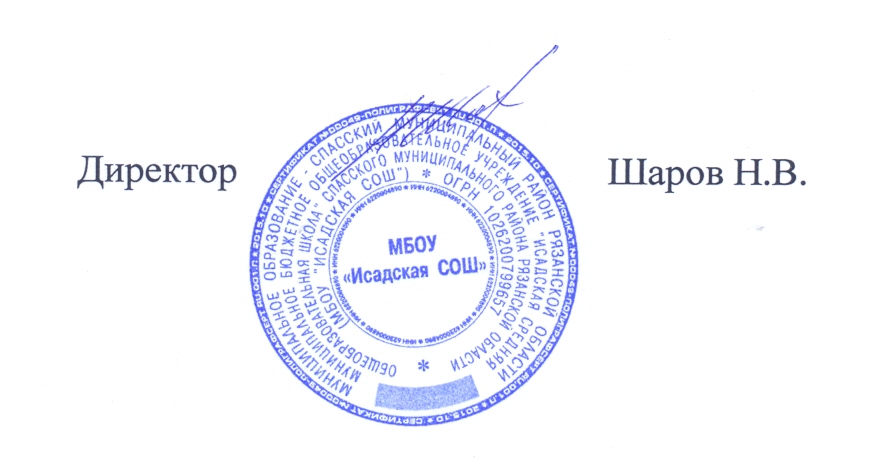 МероприятияСрокиОтветственные1231.Анализ проведения ГИА-9 и ГИА-11 в 2018 году1.Анализ проведения ГИА-9 и ГИА-11 в 2018 году1.Анализ проведения ГИА-9 и ГИА-11 в 2018 году1.Проведение  анализа по итогам ГИА-9 и ГИА-11 в 2018 году: и подготовка  отчета: о результатах ЕГЭ-2018;о результатах ГИА-9 -2018;      август   Завуч2.Подготовка аналитических материалов по итогам ГИА-9 и ГИА-11 в 2018 году:анализ результатов выполнения  заданий КИМ по  сдаваемым предметам;анализ и соотнесение результатов ГИА (успехи, проблемы) с реализуемыми  УМК по предметам;изучение методических рекомендаций для учителей-предметников по повышению качества образования с учетом выявленных недостатков ГИА-2018.   август- сентябрь Завуч, учителя- предметники                                                    2. Меры по повышению качества преподавания учебных предметов                                                     2. Меры по повышению качества преподавания учебных предметов                                                     2. Меры по повышению качества преподавания учебных предметов 1.Организация работы с обучающимися: -реализация обучения на основе построения индивидуальной образовательной траектории, выявление и корректировка типичных и индивидуальных затруднений у обучающихся; -проведение родительских собраний в ОО;в теч. годаучителя-предметники, директор2. Направление на курсы повышения квалификации учителей по общеобразовательным предметам, по которым проводится ГИА-9 и ГИА-11:В течение учебного годаДиректор 3.Анализ заданий из открытого банка, размещенного на сайте ФИПИВ течение учебного годаЗавуч, учителя-предметники4.Анализ контингента выпускников 9,11-х классов, отнесенных по результатам промежуточной аттестации к «группе риска».Сентябрь - ноябрьЗавуч5.Подготовка плана работы школы на 2018-2019 учебный год с включением вопросов по подготовке учащихся к ГИАСентябрь Администрация школы7. Корректировка  рабочих программ учителей по подготовке к экзамену с учетом результатов ГИА-2018Август- сентябрьучителя-предметники, Директор ОО8.Совершенствование школьной модели системы оценки достижения планируемых результатов освоения общеобразовательных программ основного общего и среднего общего образования (на основе мониторинга образовательных достижений учащихся, их готовности к ГИА). Выработка индивидуальных образовательных траекторий.В течение учебного годаДиректор ОО9. Рассмотрение вопросов по подготовки и проведения ГИА в 2019 году на педсоветах:-  Организация работы в ОО по подготовке школьников к мониторингу качества подготовки обучающихся по учебному предмету « русский язык» в форме итогового собеседования:- Оказание методической помощи педагогам в подготовке к ГИА с целью улучшения результатов ОГЭ и ЕГЭ.- Планирование работы с выпускниками по их подготовке к ИС(И) - Организация внутренней системы оценки качества образования.СентябрьноябрьЗавуч10.Проведение тренировочного итогового сочинения (изложения) для обучающихся 11 классовНоябрь Завуч,  учителя-предметники11. Организовать участие  по графику:тренировочное ЕГЭ по математике и русскому языку;тренировочный экзамен по математике Г(И)А-9;тренировочный экзамен по русскому языку Г(И)А-9.тренировочный экзамен по обществознанию ГИА-9тренировочный экзамен по географии ГИА-9тренировочный экзамен по биологии ГИА-9тренировочное итоговое собеседование по русскому языку- 9 классмартфевральмартмартфевральапрельфевральЗавуч,  учителя-предметники12.Усиление ВШК за работой учителей по подготовке учащихся к ГИАВ течение 2018-2019 учебного годаДиректор, завуч13.Изучение методических рекомендаций  по организации  образовательной  деятельности при подготовке к ГИА-9,11.	в теч. годаЗавуч14.Информирование  учителей- предметников об изменениях в КИМах Г(И)А-9 и ЕГЭ-2019 по сравнению с Г(И)А-9 и ЕГЭ-2018г.4 квартал 2018Завуч 15.Изучение  методических рекомендаций для ОО с целью повышения уровня предметной обученности  РИМКв теч. годаЗавуч16.Обобщение передового опыта образовательной деятельности  учителей, выпускники которых показали высокие результаты на ЕГЭ				4 квартал 2018г.Завуч17.Провести  собеседование с учителями, показавшими низкие результаты по итогам  тренировочного ЕГЭ, Г(И)А-9март.Администрация школы                                                                                                     3. Проведение мониторинга                                                                                                     3. Проведение мониторинга                                                                                                     3. Проведение мониторинга1.Качество математической подготовки учащихся 8,9 классов    мартЗавуч4.Обучение лиц,  привлекаемых к проведению ГИА-9,ГИА-114.Обучение лиц,  привлекаемых к проведению ГИА-9,ГИА-114.Обучение лиц,  привлекаемых к проведению ГИА-9,ГИА-111.Участие в обучающих семинарах, организованных Министерством образования Рязанской области, в УО и МП, РИМК, курсах повышения квалификации. В течение годаУчителя2.Участие в работе совещаний ответственных за подготовку и проведение ОГЭ учащихся 9-х классов, ЕГЭ (в 11 классах).В течение годаДиректор, завуч3.Организовать  использование материалов Интернет-ресурсов по подготовке учащихся к ЕГЭ и ОГЭ5.Организационное сопровождение ГИА-9 и ГИА-115.Организационное сопровождение ГИА-9 и ГИА-115.Организационное сопровождение ГИА-9 и ГИА-111.Сбор предварительной информации о планируемом количестве  участников
ГИА-9 и ГИА-11 в 2019 году из числа:-выпускников ОО текущего учебного года;-обучающихся и выпускников СПО;-выпускников прошлых лет;-лиц, получивших справку об обучении в предыдущие годы;-лиц с ограниченными возможностями здоровья, инвалидов и детей-инвалидов.2. Создать  и  осуществлять корректировку  базы данных обучающихся 9-х и 11-х классов, в том числе:- претендующих на награждение медалями  (10-11 классы);- претендующих на получение аттестата особого образца (9 классы);  ноябрь Завуч 3.Внесение данных в региональную информационную систему обеспечения
проведения ГИА-9иГИА-11 По  план -графикуЗавуч4.Обучение заполнению бланков, проведение тренировочных   работ   –  на   всех   учебных предметах в течение года. Анализ ошибок при заполнении бланков ответов.Учителя-предметники5.Оформление заявлений участия  в: - ЕГЭ и ГВЭ (11 класс);- в ОГЭ (9 класс)До 1 февраляДо 1 мартаЗавуч6.Оформление уведомлений на ЕГЭ7.Проведение педагогического совета по допуску учащихся к государственной аттестации19.05.20198.Своевременное доведение результатов ОГЭ и ЕГЭ до сведения обучающихся и их родителей, обеспечение конфиденциальности (ведомость, подписи)По мере прохождения экзаменов9.Выдача справок о результатах сдачи экзамена в 9 классах.июньДиректор, завуч6.Мероприятия по информационному сопровождению ГИА-9 и ГИА-116.Мероприятия по информационному сопровождению ГИА-9 и ГИА-116.Мероприятия по информационному сопровождению ГИА-9 и ГИА-111. Организация работы по информированию о процедурах проведения ГИА-9,11 всех участников экзаменов, их родителей (законных представителей) через ведение разделов «Государственная итоговая аттестация» на официальном сайте школы всети Интернет, в том числе:публикация нормативных правовых актов, регламентирующих организацию и проведение ГИА;-информация о сроках и местах регистрации для участия в написании итогового сочинения( изложения);-информация о сроках и местах подачи заявлений на сдачу ГИА;-информация о сроках проведения итогового сочинения (изложения), ГИА;- информация о сроках, местах и порядке подачи и рассмотрения апелляций;информация о сроках, местах и порядке информирования о результатах итогового сочинения (изложения), ГИА.в течение года (по срокам)Завуч, учитель информатики2.Проведение собраний, (круглых столов) по вопросам подготовки и проведения ГИА с:-выпускниками и родителями (законными представителями);-выпускниками прошлых лет.-учителямиСистематически и достоверно доводить  до учителей, учащихся и их родителей  нормативные правовые и распорядительные документы федерального, регионального и муниципального уровней  (под роспись, создав ведомости ознакомления), официальные сайтыв течение годаЗавуч3.Организация участия родителей в муниципальном родительском собрании по  проведению Г(И)Ав течение годаДиректор4.Оформление информационных стендов в ОО по процедуре проведения ГИА-9 и ГИА-11 в 2018-2019 уч.году, размещение соответствующей информации на сайте ОО.в течение года5.Проведение родительских собраний по вопросам ГИА-9 и ГИА-11:классные, общешкольные  родительские собрания.ноябрь,  декабрь, март,  апрель-май9 кл. – 4,11 кл. - 4Завуч6.Осуществление психологического сопровождения родителей (законных представителей) участников ГИА-9 и ГИА-11, учителей-предметников через распространение памяток, проведение бесед, индивидуальных консультацийв течение годаКлассные руководители7. Контроль за организацией подготовки к ГИА-9 и ГИА-117. Контроль за организацией подготовки к ГИА-9 и ГИА-117. Контроль за организацией подготовки к ГИА-9 и ГИА-111.Контроль за организацией и проведением информационно-разъяснительной работы по вопросам подготовки и проведения ГИА-9 и ГИА-11 с их участниками и лицами, привлекаемыми к их проведению:- наполнение сайта ОО по вопросу наличия актуальной информации по организации и проведению ГИА;-  проведение общешкольных родительских собраний в 00 по вопросам подготовки и проведения ГИА-9 и ГИА-11; Ноябрь- мартДиректор2.Посещение  уроков в 9  и 11 классах с целью контроля подготовки учащихся к ГИАВ течение учебного годаАдминистрация школы3.Проверка выполнения программ по предметам в выпускных классах1 раз в четвертьПроведение  учебно-тренировочных контрольных работ для учащихся 11-х и 9-х классов (русский язык, математика)Не реже 1 раза в полугодиеЗавуч8.Анализ ГИА8.Анализ ГИА8.Анализ ГИАМетодический анализ  результатов тренировочного ИС(И) в11 классахноябрьЗавуч, учитель-предметникМетодический анализ  результатов тренировочных экзаменов  в 9,11 классах по русскому языку, математике.мартЗавуч, учитель-предметникАнализ ГИА-2019Июль- августЗавуч